2016-2017 Title I • Parent Involvement Plan SummaryDear Families of SouthTech Schools, Thank you for taking the time to review this Parent Involvement Plan summary. The complete SouthTech Schools (STS) Title I Parent Involvement Plan is available on our website, and hard copies are available upon request. Every year, we need volunteers to help review and evaluate the school-based and STS Title I plans, and make suggestions and recommendations for the next year. If you are interested in helping, please contact your school’s Parent Liaison. On behalf of SouthTech Schools, we appreciate your interest in our programs.Sincerely,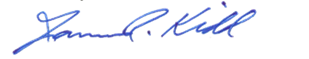 James R. “Jim” KiddPresident/CEOParent Involvement Activities in STS SystemAn Annual Parent Meeting is held at each school, with information about Title I, parent involvement, Adequate Yearly Progress, rights of parents, curriculum standards, state and local testing, tutoring, and more. Schools will provide information regarding upcoming events, language facilitation, and the chance to arrange conferences with teachers. School Improvement Steering Committee meetings also are held monthly at each school. Stakeholders, including parents, community members, and administrators, review and revise the plans each year to keep each school moving forward.Other Events include Open Houses, Parent Training Nights, School Events, individual parent conferences, and special events focusing on Florida Standards Assessment (FSA).  Notification for the various activities may include invitation letters, newsletters, notices sent home with students, emails, website postings, Facebook, Edline, and/or ParentLink phone calls. Progress Monitoring: Parents can monitor student progress via interim reports, report cards, Edline, and teacher conferences. Funding: Title I includes a parent involvement budget allocation. Volunteers who help review and evaluate our plans will also help make suggestions on how this money is used to increase parent involvement in our schools. Feedback: Schools and the STS system will collect feedback at meetings and through annual surveys and other data collection.Q. What is Title I? A. Title I is the largest federally funded Parent Involvement Activities in STS system U.S. education program. It was created as an element in the 1965 Elementary and Secondary Education Act, part of President Lyndon B. Johnson’s “War on Poverty.”Q. What is the goal of Title I? A. Among other things, Title I aims to narrow the achievement gaps between students. Funds are targeted for professional development, instructional materials, resources to support educational programs, and for parental involvement.Q. How does the STS system’s new LEA status impact Title I funding? A. As a Local Education Agency for federal funds, STS now writes its own Title I “grant” and working directly with the Department of Education. Schools in the STS system are currently designated as Title I schools.